المملكة العربية السعودية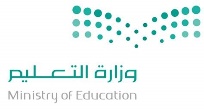 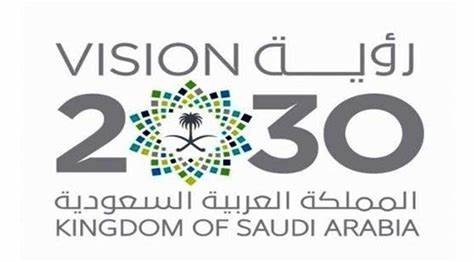 إدارة تعليم الأحساءابتدائية----------------اختبار الشهري لمادة الرياضيات للصف السادس الفصل الدراسي الثالث عام  س1: اختاري الإجابة الصحيحة :س2 / أجيبي حسب المطلوب : وتحسب أنك جرم صغير وفيك انطوى العالم الأكبرمــــــــوفقة صغــــــــــــــــــــــــــــــــــــــيرتي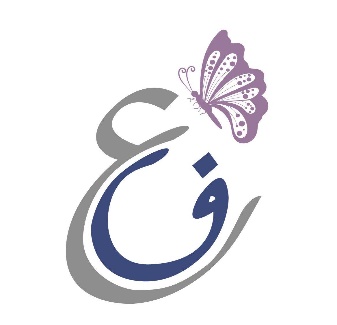 معلمة المادة : أ/                                      مديرة المدرسة :أ/1يكتب معدل الوحدة  لـ ( 9 ريالات لثلاث كعكات ) كالتالي :يكتب معدل الوحدة  لـ ( 9 ريالات لثلاث كعكات ) كالتالي :يكتب معدل الوحدة  لـ ( 9 ريالات لثلاث كعكات ) كالتالي :12نسبة( الملاعق : الأكواب) في صورة كسر في أبسط صورة: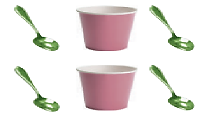 نسبة( الملاعق : الأكواب) في صورة كسر في أبسط صورة:نسبة( الملاعق : الأكواب) في صورة كسر في أبسط صورة:23استأجر 5 أشخاص قارباً بمبلغ 400 ريال وتقاسموا المبلغ بالتساوي فإن كل شخص يدفع :استأجر 5 أشخاص قارباً بمبلغ 400 ريال وتقاسموا المبلغ بالتساوي فإن كل شخص يدفع :استأجر 5 أشخاص قارباً بمبلغ 400 ريال وتقاسموا المبلغ بالتساوي فإن كل شخص يدفع :360 ريال للشخص30 ريال للشخص80 ريال للشخص4النسبة هي المقارنة بين كميتين باستعمالالنسبة هي المقارنة بين كميتين باستعمالالنسبة هي المقارنة بين كميتين باستعمال4القسمةالضربالجمع5تكتب النسبة المئوية ( 97%) في صورة كسر اعتيادي في أبسط صورة كالتالي:تكتب النسبة المئوية ( 97%) في صورة كسر اعتيادي في أبسط صورة كالتالي:تكتب النسبة المئوية ( 97%) في صورة كسر اعتيادي في أبسط صورة كالتالي:56             النسبة المئوية التي تمثل الشكل التالي هي :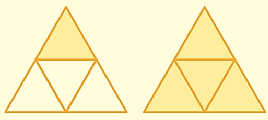 النسبة المئوية التي تمثل الشكل التالي هي :النسبة المئوية التي تمثل الشكل التالي هي :6             75%125%80%7العدد المختلف عن بقية الأعداد:العدد المختلف عن بقية الأعداد:العدد المختلف عن بقية الأعداد:745%8يشكل الماء 0.7 تقريباً من جسم الإنسان ، فإن النسبة المئوية التي تكافئ 0.7 هييشكل الماء 0.7 تقريباً من جسم الإنسان ، فإن النسبة المئوية التي تكافئ 0.7 هييشكل الماء 0.7 تقريباً من جسم الإنسان ، فإن النسبة المئوية التي تكافئ 0.7 هي89عدد النواتج الممكنة عند رمي مكعب أرقام وأدير قرص مقسم لأربعة أجزاء متطابقة هو عدد النواتج الممكنة عند رمي مكعب أرقام وأدير قرص مقسم لأربعة أجزاء متطابقة هو عدد النواتج الممكنة عند رمي مكعب أرقام وأدير قرص مقسم لأربعة أجزاء متطابقة هو 910202410العدد المفقود في النمط الآتي هو : 4 ، 12 ، ....... ، 108 ، 324العدد المفقود في النمط الآتي هو : 4 ، 12 ، ....... ، 108 ، 324العدد المفقود في النمط الآتي هو : 4 ، 12 ، ....... ، 108 ، 32410364854أ- اكتبي  في صورة نسبة مئوية ؟............................................................................................................................................................................................................أ- اكتبي  في صورة نسبة مئوية ؟............................................................................................................................................................................................................ب_ حل التناسب الآتي: 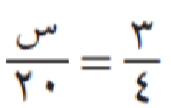                                  س = ...........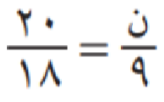                               ن = ............ج- اختيرت بطاقة تحمل حرفاً بشكل عشوائي ، أوجدي احتمال كل من الحوادث الآتية ثم اكتبي الإجابة في صورة كسر اعتيادي: ح(أ) =............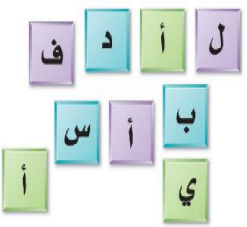 ح(ب أو ي )= ............ح(ليس حرف عله)= ............ح(ليس ل)= ............د-يضاف 12 كوب سكر لكل 16 كوب من التوت لصناعة مربى التوت ، استعملي جدول النسبة لإيجاد كمية السكر التي تضاف الى 4 أكواب توت؟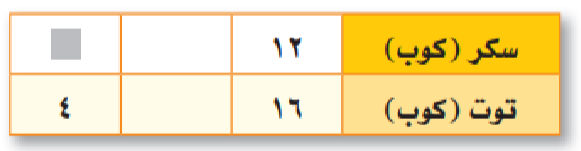 ......................................................................................................د-يضاف 12 كوب سكر لكل 16 كوب من التوت لصناعة مربى التوت ، استعملي جدول النسبة لإيجاد كمية السكر التي تضاف الى 4 أكواب توت؟......................................................................................................